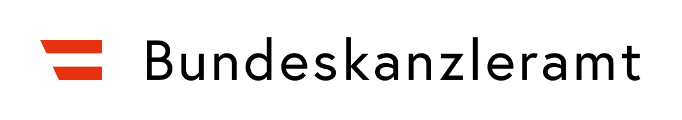 BUNDESKANZLERAMT	 	Sachbearbeiter: Mario VardjanSektion VI - Familie und Jugend	Tel.: +43 1 53 115 – 63 3206Abt. VI/2 - Kinder- und Jugendhilfe	E-Mail: mario.vardjan@bka.gv.atUntere Donaustraße 13-151020 WienPROJEKTBERICHT (TÄTIGKEITSBERICHT)über die Durchführung des geförderten Elternbildungs-VorhabensFörderungsempfänger: ..............................................................................................………………………………………………………………………………………………….Elternbildungsprojekt(e) gemäß § 2 der Richtlinien zur Förderung der ElternbildungOrt(e): ..........................................................................................................................Zeitraum: .....................................................................................................................Veranstaltungsform:Lebensphase:Zielgruppe:Themenkatalog:1. Basisangebot2. Ausweitung des Basisangebots3. SpezialthemenTeilnehmenden-Statistik:Gesamtanzahl:	weiblich:............................. männlich:..............................Alter (Angaben bitte nach Möglichkeit als Anzahl. Nicht in Prozentzahlen):unter 20 Jahre:............................	20-30 Jahre:.............................	30-40 Jahre:.................................	darüber:...................................Wünsche und Anregungen der Teilnehmenden (Zusammenfassung in Stichworten):Vorschläge/Anregungen des Förderungsempfängers (Zusammenfassung in Stichworten):Anzahl der AngeboteVortragSeminar/Workshop/KursBildungsaufenthaltEltern-Kind-GruppeAnzahl der AngeboteWerdende Eltern0 bis 3 Jahre3 bis 6 Jahre6 bis 10 JahreÜber 10 JahreAnzahl der AngeboteElternAlleinerziehendeVäterGroßelternEltern behinderter KinderInterkultureller HintergrundStief-/Adoptiveltern, PatchworkfamilienElternbildungs-Fachleute bzw. pädagogisches FachpersonalAnzahl der AngeboteEntwicklung des KindesErziehungsziele/ErziehungsstileBeziehung/Kommunikation/PartnerschaftUmgang mit KonfliktenGesundheit/SexualitätRechtlich/ökonomische Fragen, ServiceAnzahl der AngeboteKindergarten/Schule/AusbildungKinderbetreuungsmöglichkeitFamilienkultur/Familie und GesellschaftFreizeitKreativität und SpielMedienAnzahl der AngeboteMiterziehendeAnzahl der AngeboteSuchtpräventionGewaltpräventionPlanungsabendReflexion